AGENȚIA PENTRU PROTECȚIA MEDIULUI DÂMBOVIȚA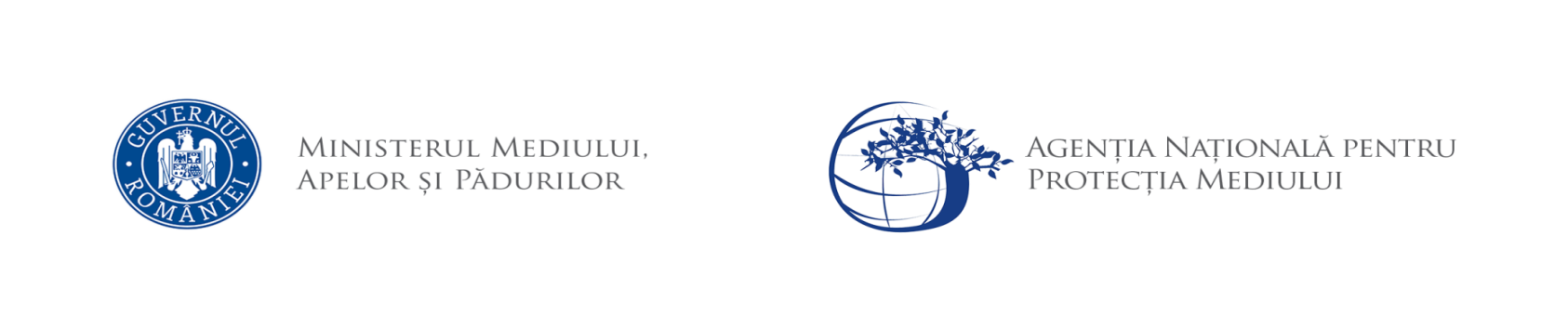   							                              Nr. 2564 /1402/..2024                                                                       proiect   DECIZIA ETAPEI DE ÎNCADRARENr.  din ..2024Ca urmare a solicitării de emitere a acordului de mediu adresate de DISTRIBUTIE ENERGIE ELECTRICA ROMANIA S.A. - SUCURSALA TARGOVISTE prin S.C. ELECTROMONTAJ S.A. PITESTI cu sediul în jud. Dambovita, municipiul Târgoviște, str. Calea Domneasca, nr. 236, înregistrată la APM Dâmbovița cu nr. 2564  din data 23.02.2024, în baza Legii nr. 292/2018 privind evaluarea impactului anumitor proiecte publice şi private asupra mediului şi a Ordonanţei de urgenţă a Guvernului nr. 57/2007 privind regimul ariilor naturale protejate, conservarea habitatelor naturale, a florei şi faunei sălbatice, aprobată cu modificări şi completări prin Legea nr. 49/2011, cu modificările şi completările ulterioare,APM Dâmbovița decide, ca urmare a consultărilor desfășurate în cadrul şedinţei Comisiei de Analiză Tehnică din data de 11.04.2024, că proiectul "Reglementare condiții de coexistenta între instalatiile ce apartin SROR Târgoviste: LEA 20 kV DC Racari-Zahar 1-Mavrodin; LEA 20 kV SC Zahar 2-Mavrodin, LEA 20 kV SC Mircea Voda-Mavrodin si LEA 110 kV DC Târgoviste-Mavrodin/Potlogi - Mavrodin si obiectivul: Amplasare complex - fabrica UNITED PETFOOD, localitatea Mavrodin, oras Racari, judet Dambovita”, propus a fi amplasat în județul Dâmbovița, oras Racari, sat Mavrodin, T.31, P.199/3", nu se supune evaluării impactului asupra mediului; nu se supune evaluării adecvate; nu se supune evaluării impactului asupra corpurilor de apă.Justificarea prezentei decizii:I. Motivele care au stat la baza luării deciziei etapei de încadrare în procedura de evaluare a impactului asupra mediului sunt următoarele:a) proiectul se încadrează în prevederile Legii nr. 292/2018 privind evaluarea impactului anumitor proiecte publice şi private asupra mediului, Anexa nr. 2, pct. 13, lit a),,orice modificare sau extindere, altele decât cele prevăzute la pct. 24 din anexa nr. 1 ale proiectelor din anexa 1” pct. 3 lit. b) “transportul energiei electrice prin cabluri aeriene, altele decât cele prevăzute în anexa nr. 1”;b) impactul realizării proiectului asupra factorilor de mediu va fi redus pentru sol, subsol, vegetație, fauna si nesemnificativ pentru ape, aer si așezările umane;c)nu au fost formulate observaţii din partea publicului în urma mediatizării depunerii solicitării de emitere a acordului de mediu respectiv, a luării deciziei privind etapa de încadrare;II. Motivele pe baza cărora s-a stabilit nu se supune evaluării adecvate sunt următoarele:Terenul pe care se va realiza investiția, nu este amplasat intr-o arie naturala protejată de interes național sau comunitar;Proiectul propus nu intră sub incidenţa art. 28 din Ordonanţa de Urgenţă a Guvernului nr. 57/2007 privind regimul ariilor naturale protejate, conservarea habitatelor naturale, a florei şi faunei sălbatice, aprobată cu modificari și completari prin Legea nr. 49/2011, cu modificările şi completările ulterioare;III. Motivele pe baza cărora s-a stabilit nu se supune evaluării impactului asupra corpurilor de apă în conformitate cu decizia justificată privind necesitatea elaborării studiului de evaluare a impactului asupra corpurilor de apă.- Pentru proiectul propus nu este necesar act de reglementare pe linie de gospodarire a apelor, conform adresei Administratia Natională Apele Romane, Administrația Bazinală Arges –Vedea, Sistemul Hidrotehnic Independent Văcărești nr. 672/SF/29.03.2024.Caracteristicile proiectelor mărimea proiectului: Lucrari realizate in cadrul proiectului:Date constructive despre retelele electrice de 110 kV si 20 kV din zona viitorului complex United Petfood:LEA 110 kV Targoviste – Mavrodin d.c. cu Potlogi – Mavrodin este realizata in zona studiata cu stalpi de sustinere din beton, tip SCS 1160 (stalpii nr.17, 18, 19). Panoul este delimitat de stalpii metalici zabreliti de intindere/terminali (stalpii nr.9 si 20). LEA 110 kV este echipata cu conductoare active OL-AL 185/32 mmp, respectiv conductor de protectie de tip OlZn 50 mmp. Pe aceasta portiune linia este echipata cu lanturi simple de sustinere,  cu izolatoare  tip CTS (sticla calita), clemele la lanturile de sustinere fiind montate in varianta cu alunecare (stalpi de sustinere din beton).LEA 20 kV Mircea Voda – Mavrodin este realizata in zona studiata cu stalpi din beton centrifugat, tip SC15006 (stalpii 3, 4, 5, 6, 7, 8, 9) de sustinere. Panoul este delimitat de stalpii de intindere din beton centrifugat, tip SC15014 (stalpii nr.2 si 10). LEA 20 kV este echipata cu conductoare active OL-AL 50/8 mmp. Coronamentul liniei este realizat cu console triunghi fiind echipat cu lanturi simple de sustinere si lanturi duble de intindere, cu izolatie ceramica si compozit.LEA 20 kV Racari - Mavrodin este realizata in zona studiata cu stalpi din beton centrifugat, tip SC15014, SC 15015, SC 12-2200. LEA 20 kV este echipata cu conductoare active OL-AL 120/21 mmp. Coronamentul liniei este orizontal realizat cu console simplu (CIT 140, consola de beton) si dublu circuit (CSS, CSI, CII, CSI), cu izolatie ceramica, sticla si compozit.LEA 20 kV Zahar1 - Mavrodin este realizata in zona studiata cu stalpi din beton centrifugat tip SC15014, SC 15015, SC 12-2200. LEA 20 kV este echipata cu conductoare active OL-AL 120/21 mmp. Coronamentul liniei este orizontal realizat cu console simplu (CIT 140, consola de beton) si dublu circuit (CSS, CSI, CII, CSI), cu izolatie ceramica, sticla si compozit. In prezent pe LEA 20 kV Zahar1 nu sunt consumatori alimentati.LEA 20 kV Zahar2 - Mavrodin este realizata in zona studiata cu stalpi din beton centrifugat tip SC15014, SC 15015, SC 12-2200. LEA 20 kV este echipata cu conductoare active OL-AL 120/21 mmp. Coronamentul liniei este orizontal realizat cu console simplu circuit (CIT 140 si CIE 150) si cu izolatie dubla compozit. Aceasta linie a fost modernizata in anul 2023, ulterior intocmirii studiului de Coexistenta.Partea electricaLucrarile de reglementare si relocare a instalatiilor electrice de 110 kV  si 20 kV afectate de construirea complexului «Fabrica United Petfood» vor fi prezentate in continuare pe fiecare zona de impact si nivel de tensiune astfel:Reglementare LEA 110 kV Targoviste-Mavrodin d.c. cu Potlogi-Mavrodin 1.1.Situatia proiectataStalpii LEAStalpii noi ce vor fi montati pe tronsonul LEA 110 kV afectat de lucrari, sunt stalpi metalici zabreliti, dublu circuit, realizati din laminate S235 si S355 zincate termic, asamblati prin buloane.Pe stalpii noi se vor monta placute avertizoare/de interdictie (2 bucati/stalp) si cate doua placute de numerotare. Conductoarele LEAPortiunea din LEA 110 kV DC Targoviste-Mavrodin / Potlogi-Mavrodin analizata in cadrul acestui proiect este echipata cu circuite trifazice dublu circuit, cu un conductor activ/fază din otel-aluminiu, tip ALOL 185/32 mm2. Aceste conductoare se vor reutiliza la echiparea LEA 110 kV pe stalpii nou montati.Protectia impotriva supratensiunilor atmosferice se va realizata prin inlocuirea conductorului de protectie existent cu conductor din otel-zincat OlZn 70.Conductorul de protectie va fi legat la varful stalpilor prin intermediul unor seturi de intindere/sustinere. Izolatia LEAIzolatia LEA 110 kV pe zona afectata de lucrari se va realiza cu lanturi de izolatoare din material compozit tip CI-110-IV-120-TT, corespunzatoare gradului IV de poluare (foarte puternic), cu o linie de fuga specifica ≥ 3,1 cm/kV si sarcina minima de ruperere, UTS=120 kN, de tipul:Lanturi duble de sustinere (L2s), echipate cu 2 x CI-110-IV-120-TT si clema de sustinere cu blocarea conductoarelor, tip CSA2;Lanturi duble de intindere (L2i), echipate cu 2 x  CI-110-IV-120-TT si clema de tractiune prin presare, tip TPDFc.Prize de legare la pamantLegarea la pamant a stalpilor noi se va realiza conform prevederilor SREN 50164-2:2009. Prizele artificiale de legare la pământ sunt executate din platbandă de oţel zincat (OlZn 40x4 mm), montată în pământ la o adâncime de 0,40–0,90 m, conform desenului E9 rezistenta maxima de dispersie a acestor prize fiind Rp≤10Ω.Fundatiile stalpilorFundaţiile stâlpilor noi au fost proiectate ţinându-se seama de condiţiile geologice ale solului, de tipurile de stâlpi utilizati şi de condiţiile funcţionării LEA. Fundaţiile stâlpilor sunt proiectate a se executa pe coloane forate, din beton armat. Armarea carcaselor se va realiza cu bare din otel beton PC52 pentru armaturile longitudinale, respectiv OB37 pentru etrieri.Fundatiile stalpilor noi au fost proiectate pe acelasi amplasament, in vederea reducerii suprafetelor de teren afectat definitiv de aceste lucrari. In acest sens, fundatiile existente ale stalpilor din beton care se vor demola vor ramane in sol, intre coloanele forate ale noilor fundatii.Cosurile fundatiilor stalpilor noi se vor hidrofobiza pe intrega suprafata supraterana si pe o adancime de cca. 0,5 m sub cota terenului amenajat. Pentru hidrofobizare se vor utiliza materiale care permit trecerea vaporilor de apa.Lucrari proiectatePentru reglementarea coexistentei dintre cele doua obiective se vor realiza urmatoarele lucrari de demontare:Stalpul nr.19 – SCS 1160 impreuna cu 6 lanturi simple de sustinere;Stalpul nr.18 – SCS 1160 impreuna cu 6 lanturi simple de sustinere;Stalpul nr.17 – SCS 1160 impreuna cu 6 lanturi simple de sustinere;Conductorul de protectie existent (OlZn 50) cuprins intre stalpul nr. 17 si stalpul terminal nr. 20, pe o lungime de 580m. Acest conductor se va bloca la stalpul nr. 16 si se va sectiona astfel incat sa se poata executa legatura terminala de intindere pe stalpul nou montat nr. 17, tip ICn 110262;Fibra optica existenta de tip ADSS de pe stalpii 16, 17 si 18. Se vor lua masuri de protejare a acesteia  pe perioada executiei lucrarilor de coexistenta;Pentru reglementarea coexistentei dintre cele doua obiective se vor realiza urmatoarele lucrari de constructii-montaj:	Se va pastra stalpul de intindere terminal existent nr. 20, tip ITn 110291 A;Se va pastra stalpul de sustinere existent nr.16, tip SCS 1160;Conductoarele active existente din OlAl 185/32 mmp se vor bloca la stalpul nr. 16 existent si se vor trece pe role la stalpii existenti nr. 17, 18 si 19. Aceste conductoare se vor sectiona in dreptul centrului fundatiei stalpului nou nr. 17, tip ICn110262;Reintregirea liniei se va face prin remontarea conductoarelor active existente, atat pe stalpul nou montat nr. 17 precum si in panoul nou creat, intre stalpii nr.17 si nr.20. Lanturile de izolatoare existente de pe stalpul terminal nr. 20 se vor pastra.La stalpul nr.19:Se va realiza o fundatie pe coloane forate, pe acelasi amplasament;Se va inlocui stalpul nr.19 de tip SCS 1160 de sustinere, cu un stalp proiectat de tip Sn 110252-5.3R de sustinere;Se vor monta 6 lanturi duble de sustinere, cu izolatoare din material compozit (LDS);Se va executa o priza de pamant cu rezistenta de dispersie Rp≤10Ω;Se vor monta 2 placute de avertizare si 2 placute de numerotare;Clemele de sustinere se vor monta in varianta cu blocarea conductoarelor, cuplul de strangere a suruburilor, conform diagramei furnizorului clemei, este de 2.7 daNm;Terenul pe care se va amplasa stalpul nr. 19 proiectat va fi pe numarul cadastral NC75211.La stalpul nr.18:Se va realiza o fundatie pe coloane forate, pe acelasi amplasament;Se va inlocui stalpul nr.18 de tip SCS 1160 de sustinere, cu un stalp proiectat de tip Sn 110252-5.3R de sustinere;Se vor monta 6 lanturi duble de sustinere, cu izolatoare din material compozit (LDS);Se va executa o priza de pamant cu rezistenta de dispersie Rp≤10Ω;Se vor monta 2 placute de avertizare si 2 placute de numerotare;Clemele de sustinere se vor monta in varianta cu blocarea conductoarelor, cuplul de strangere a suruburilor, conform diagramei furnizorului clemei, este de 2.7 daNm;Terenul pe care se va amplasa stalpul nr. 18 proiectat va fi pe numarul cadastral NC75440 (terenul clientului United Petfood).La stalpul nr.17:Se va realiza o fundatie pe coloane forate, pe acelasi amplasament;Se va inlocui stalpul nr.17 de tip SCS 1160 de sustinere, cu un stalp proiectat de tip ICn 110262-5.3R de intindere;Se vor monta 6 lanturi duble de intindere, cu izolatoare din material compozit (LDI) spre stalpul nr.16;Se vor monta 6 lanturi duble de intindere, cu izolatoare din material compozit (LDI) spre stalpul nr.18;Se va executa o priza de pamant cu rezistenta de dispersie Rp≤10Ω;Se vor monta 2 placute de avertizare si 2 placute de numerotare;Terenul pe care se va amplasa stalpul nr.17 proiectat va fi pe numarul cadastral NC75033.Se vor realiza lucrari de demontare/remontare conductoare de active OlAl 185/32 mmp, intre stalpul nr. 20 existent si 17 proiectat, in lungime de 580 m.Se vor realiza lucrari de demontare/remontare a fibrei optice de tip ADSS aflata pe stalpi, sub prima consola, intre stalpul nr. 20 existent si 17 proiectat, in lungime de 580 m. Fibra optica, se afla in gestiunea RCS-RDS. Inainte de inceperea lucrarilor se va obtine acordul acestuia.Se vor realiza lucrari de inlocuire conductor de protectie existent (OlZn 50 mmp) cu conductor de protectie nou de tip OlZn 70 mmp, intre stalpul nr.20 existent si 17 proiectat, in lungime de 580 m.Reglementare LEA 20 kV  Mircea Voda – Mavrodin existentaLucrarile de reglementare la acesti stalpi se vor realiza pe proprietate privata, teren cu NC 75210, NC 75440, NC 75033.Se vor realiza urmatoarele lucrari de demontare:La stalpul nr.3 din beton centrifugat precomprimat existent de tip SC 15006, plantat in fundatie turnata, se vor demonta urmatoarele elemente:1 consola de sustinere din beton, coronament triunghi;1 consola de derivatie, CDV;3 legaturi de sustinere tip IsNs, izolatoare ceramice.La stalpul nr.4 din beton centrifugat precomprimat existent de tip SC 15006, plantat in fundatie turnata, se vor demonta urmatoarele elemente:1 consola de sustinere din beton, coronament triunghi;3 legaturi de sustinere tip IsNs, izolatoare ceramice.Se va demonta stalpul nr.5 din beton centrifugat precomprimat existent de tip SC 15006 si fundatia turnata impreuna cu urmatoarele elemente:1 consola de sustinere din beton, coronament triunghi;3 legaturi de sustinere tip IsNs, izolatoare ceramice.Se va demonta stalpul nr.6 din beton centrifugat precomprimat existent de tip SC 15006 si fundatia turnata impreuna cu urmatoarele elemente:1 consola de sustinere din beton, coronament triunghi;3 legaturi de sustinere tip IsNs, izolatoare ceramice.Se va demonta stalpul nr.7 din beton centrifugat precomprimat existent de tip SC 15006 si fundatia turnata impreuna cu urmatoarele elemente:1 consola de sustinere din beton, coronament triunghi;3 legaturi de sustinere tip IsNs, izolatoare ceramice.Se va demonta stalpul nr.8 din beton centrifugat precomprimat existent de tip SC 15006 si fundatia turnata impreuna cu urmatoarele elemente:1 consola de sustinere din beton, coronament triunghi;3 legaturi de sustinere tip IsNs, izolatoare ceramice.Se va demonta stalpul nr.9 din beton centrifugat precomprimat existent de tip SC 15006 si fundatia turnata impreuna cu urmatoarele elemente:1 consola de sustinere din beton, coronament triunghi;3 legaturi de sustinere tip IsNs, izolatoare ceramice.Se vor demonta conductoarele active din panoul 2-10, pe o lungime de 450 m. Aceste conductoare se vor remonta dupa plantarea stalpilor noi.Pentru indeplinirea conditiilor de coexistenta, se vor realiza urmatoarele lucrari de montare:La stalpul nr.3 din beton centrifugat precomprimat existent de tip SC 15006, plantat in fundatie turnata, se vor monta urmatoarele elemente:1 consola de sustinere de tip CIE150, coronament deformabil;2 lanturi simple sustinere, faze extreme, izolatoare compozit;1 lant dublu sustinere, faza mijloc tip “V”, izolatoare compozit;1 consola de derivatie CDV 550.La stalpul nr.4 din beton centrifugat precomprimat existent de tip SC 15006, plantat in fundatie turnata, se vor monta urmatoarele elemente:1 consola de sustinere de tip CIE150, coronament deformabil;2 lanturi simple sustinere, faze extreme, izolatoare compozit;1 lant dublu sustinere, faza mijloc tip “V”,, izolatoare compozit.Se va monta un stalp nou nr.5 de tip SC15006, plantat in fundatie turnata, la o distanta de 3 m fata de stalpul existent. Acesta va fi echipat cu:1 consola de sustinere de tip CIE150, coronament deformabil;2 lanturi duble sustinere, faze extreme, izolatoare compozit;1 lant dublu sustinere, faza mijloc tip “V”,, izolatoare compozit.Se va monta un stalp nou nr.6 de tip SC15006, plantat in fundatie turnata, la o distanta de 3 m fata de stalpul existent. Acesta va fi echipat cu:1 consola de sustinere de tip CIE150, coronament deformabil;2 lanturi duble sustinere, faze extreme, izolatoare compozit;1 lant dublu sustinere, faza mijloc tip “V”,, izolatoare compozit;Se va executa o priza de pamant cu rezistenta de dispersie Rp≤10Ω.Se va monta un stalp nou nr.7 de tip SC15006, plantat in fundatie turnata, la o distanta de 3 m fata de stalpul existent Acesta va fi echipat cu:1 consola de sustinere de tip CIE150, coronament deformabil;2 lanturi duble sustinere, faze extreme, izolatoare compozit;1 lant dublu sustinere, faza mijloc tip “V”,, izolatoare compozit;Se va executa o priza de pamant cu rezistenta de dispersie Rp≤10Ω.Se va monta un stalp nou nr.8 de tip SC15006, plantat in fundatie turnata, la o distanta de 3 m fata de stalpul existent. Acesta va fi echipat cu:1 consola de sustinere de tip CIE150, coronament deformabil;2 lanturi duble sustinere, faze extreme, izolatoare compozit;1 lant dublu sustinere, faza mijloc tip “V”,, izolatoare compozit;Se va executa o priza de pamant cu rezistenta de dispersie Rp≤10Ω.Se va monta un stalp nou nr.9 de tip SC15006 , plantat in fundatie turnata, la o distanta de 3 m fata de stalpul existent. Acesta va fi echipat cu:1 consola de sustinere de tip CIE150, coronament deformabil;2 lanturi duble sustinere, faze extreme, izolatoare compozit;1 lant dublu sustinere, faza mijloc tip “V”, izolatoare compozit.Intre stalpul nr. 2 existent si stalpul nr. 10 existent se vor remonta conductoarele existente de tip OL-AL de tip 50/8mmp, in lungime de 450 m.Reglementare/eliberare amplasament LEA 20 kV Racari-Mavrodin d.c. cu Zahar1-Mavrodin existentaLucrarile de eliberare amplasament a LEA 20 kV se vor realiza pe proprietate privata, teren cu NC 77865, NC 77866, NC 75440 (proprietatea clientului United Petfood) si pe marginea drumului judetean 711A.Se vor realiza urmatoarele lucrari de demontare pe portiunea LEA 20 kV s.c. Racari - Mavrodin:Se va demonta stalpul nr. 1, stalp din beton centrifugat precomprimat existent tip SC 15014, plantat in fundatie turnata, impreuna cu urmatoarele elemente:1 consola de intindere CIT 140, coronament orizontal;3 lanturi de intindere simple, izolatoare din sticla capa-tija; 3 descarcatoare DRV-ZnO-24 kV;capete terminale de exterior monofazate;cablu monofazat 20 kV de pe stalpul nr.1 racord din celula 20 kV Zahar1 din Statia de Transformare Mavrodin.Se va demonta stalpul nr. 2, stalp din beton centrifugat precomprimat existent tip SC 15014, plantat in fundatie turnata, impreuna cu urmatoarele elemente:1 consola de intindere CIT 140, coronament orizontal;6 lanturi de intindere simple, izolatoare din sticla capa-tija;separator orizontal STEPno 24 kV.Se va demonta stalpul nr. 3, stalp din beton centrifugat precomprimat existent tip SC 15014, plantat in fundatie turnata, impreuna cu urmatoarele elemente:2 console de intindere CIT 140, coronament orizontal;9 lanturi de intindere simple, izolatoare din sticla capa-tija.Se va demonta stalpul nr. 3’’ de BYPASS, stalp din beton centrifugat precomprimat existent tip SC 15014, plantat in fundatie turnata, impreuna cu urmatoarele elemente:1 consola de intindere CIT 140, coronament orizontal;6 lanturi de intindere simple, izolatoare din sticla capa-tija;separator orizontal STEPno24 kV.Se vor realiza urmatoarele lucrari de demontare pe portiunea LEA 20 kV s.c. Zahar1 - Mavrodin:Se va demonta stalpul nr. 1’, stalp din beton centrifugat precomprimat existent tip SC 15 014, plantat in fundatie turnata, impreuna cu urmatoarele elemente:1 consola de intindere CIT 140, coronament orizontal;3 lanturi de intindere simple, izolatoare din sticla capa-tija; 3 descarcatoare DRV-ZnO-24 kV;capete terminale de exterior monofazate;cablu monofazat 20 kV de pe stalpul nr.1 racordat in celula 20 kV Zahar 1 din Statia de Transformare Mavrodin;Se va demonta stalpul nr. 2’, stalp din beton centrifugat precomprimat existent tip SC 15 014, plantat in fundatie turnata, impreuna cu urmatoarele elemente:1 consola de intindere CIT 140, coronament orizontal;6 lanturi de intindere simple, izolatoare din sticla capa-tija; separator orizontal STEPno 24 kV.Se va demonta stalpul nr. 3’, stalp din beton centrifugat precomprimat existent tip SC 15 014, plantat in fundatie turnata, impreuna cu urmatoarele elemente:2 console de intindere CIT 140, coronament orizontal;9 lanturi de intindere simple, izolatoare din sticla capa-tija.Se vor realiza urmatoarele lucrari de demontare pe portiunea LEA 20 kV  Racari-Mavrodin d.c. cu Zahar1 - Mavrodin:Se vor demonta stalpii nr. 4, 5, 6, 7, 8, 9, stalpi din beton centrifugat precomprimat existenti tip SC 15015, plantati in fundatie turnata, impreuna cu urmatoarele elemente/stalp:1 consola de sustinere dublu circuit superioara CSS, coronament orizontal;1 consola de sustinere dublu circuit inferioara CSI, coronament orizontal;6 legaturi de sustinere simple, izolatoare ceramice ISNs.La stalpul nr. 10, stalp din beton centrifugat precomprimat existent tip SC 12-200, plantat in fundatie turnata, se vor demonta urmatoarele elemente:6 lanturi de intindere simple, izolatoare din sticla capa-tija.Se vor demonta conductoarele active pe tonsonul de dublu circuit cuprins intre stalpii nr.4 -nr.9 si tronsoanele de simplu circuit cuprinse intre stalpii nr. 4- nr.1 si stalpii nr. 4-nr.1’.Se vor realiza urmatoarele lucrari de montare pe portiunea LEA 20 kV s.c. Racari-Mavrodin:Se va monta un stalp metalic tubular nr. 9 de tip SMT 14-2500 proiectat, plantat in fundatie turnata, echipat cu:2 console de intindere tip CIT 140;6 lanturi duble de intindere din material compozit;3 capete terminale de exterior;1 set descarcatoare cu oxid de zinc, tip DRV-ZnO-24 kV;1 separator tripolar de exterior tip STEPn-24 kV 400/50A, 3 randuri de izolatoare compozit, cu dispozitiv actionare, cutit de legare la pamant, montat vertical pe stalp  si chit complet de instalare; Se va executa o  priza de pamant cu rezistenta de dispersie Rp≤4Ω. Aceasta priza se va uni cu priza stalpului alaturat nr.8, SC 15015, nou montat.Pe stalpul nr. 10, stalp din beton centrifugat precomprimat existent tip SC 12-2200, plantat in fundatie turnata, se vor monta urmatoarele elemente:3 lanturi duble de intindere LDI-S, izolatoare compozit.Intre stalpul nr. 9 proiectat si stalpul nr.10 existent se va remonta conductorul existent  de tip OL-AL 120/21mmp, in lungime de 88 m.Se va monta un stalp nr. 8, de BYPASS, stalp din beton centrifugat, tip SC 15015 proiectat, plantat in fundatie turnata, echipat cu:1 consola de intindere tip CIT 140;6 lanturi duble de intindere din material compozit;1 separator tripolar de exterior tip STEno-24 kV 400/50A, 3 randuri de izolatoare compozit, cu dispozitiv actionare, montat orizontal pe stalp si chit complet de instalare;Se va executa o priza de pamant cu rezistenta de dispersie Rp≤4Ω. Aceasta priza se va uni cu priza stalpului alaturat nr. 9’, SMT 14-2500, nou montat.Intre stalpul nr.8 proiectat si stalpul nr. 9 proiectat se va monta conductor nou proiectat de tip OL-AL de tip 120/21mmp, in lungime de 6 m pentru realizarea Bypass-ului.Pentru a reintregi circuitul LEA 20 kV s.c. Racari-Mavrodin, se vor realiza urmatoarele lucrari de montare:Se va realiza un racord de medie tensiune subteran, din Statia de Transformare Mavrodin, cu cablu de tip A2XS2Y 3x1x240/25 mmp, in lungime de 600 m.Linia electrica aeriana proiectata Racari-Mavrodin se va racorda in celula 20 kV Racari din Statia de Transformare Mavrodin cu un cablu subteran LES 20 kV realizat in cablu tip A2XS2Y 3x1x240/25 mmp cu conductor din aluminiu rotund, multifilar, compactizat, cu izolatie din polietilena reticulata, ecran din fire de cupru 25 mmp, manta exterioara de polietilena, pozat in sant pe pat de nisip si amplasat la marginea drumului DJ 711A, intre marginea drumului si gard. Conectarea cablului la conductoarele LEA se va realiza prin capete terminale de exterior si separator tripolar montat vertical. Cablu este tip A2XS2Y 3x1x240/25 mmp cu conductor din aluminiu rotund, multifilar, compactizat, cu izolatie din polietilena reticulata, ecran din fire de cupru 16 mmp, manta exterioara de polietilena, pozat in sant pe pat de nisip. Raza minima de curbura este 15 d, diametrul cablului (40 mm) sau cea indicata de furnizorul de cabluri.Conectarea cablului in celule se va realiza prin capete terminale de interior.Cablul proiectat amplasat in sant cu profil tip M, se va poza intre doua straturi de nisip cu grosimea de 10 cm. Peste acesta se va monta banda avertizoare din PVC si pamint compactat rezultat din sapatura, din care s-au indepartat corpurile ce ar putea deteriora cablurile. Adancimea de pozare a cablurilor va fi de 90 cm.In profilul de traversare tip T, cablurile se vor poza in tuburi PEHD d=160 mm, incastrate in beton. De asemenea se va monta si un tub de rezerva de tip PEHD d=160 mm.Se vor realiza urmatoarele lucrari de montare pe portiunea LEA 20 kV s.c. Zahar1-Mavrodin:Se va monta un stalp metalic tubular nr.9’ de tip SMT 14-2500 proiectat, plantat in fundatie turnata, echipat cu:2 console de intindere tip CIT 140;9 lanturi duble de intindere din material compozit;3 capete terminale de exterior;1 set descarcatoare cu oxid de zinc, tip DRV-ZnO-24 kV;1 separator tripolar de exterior tip STEPn-24 kV 400/50A, 3 randuri de izolatoare compozit, cu dispozitiv actionare, cutit de legare la pamant, montat vertical pe stalp  si chit complet de instalare; Se va executa o priza de pamant cu rezistenta de dispersie Rp≤4Ω. Aceasta priza se va uni cu priza stalpului alaturat nr.8’, tip SC15015, nou montat.Pe stalpul nr. 10, stalp din beton centrifugat precomprimat existent tip SC 12-2200, plantat in fundatie turnata, se vor monta urmatoarele elemente:3 lanturi duble de intindere LDI-S, izolatoare compozit.Intre stalpul nr. 9’ proiectat si stalpul nr. 10 existent se va remonta conductorul existent  de tip OL-AL 120/21mmp, in lungime de 87 m.Intre stalpul nr. 9’ proiectat si stalpul nr. 8 proiectat se va monta conductor nou proiectat de tip OL-AL de tip 120/21mmp, in lungime de 6 m pentru realizarea Bypass-ului.Se va monta un stalp nr. 8’, de BYPASS, stalp din beton centrifugat precomprimat tip SC 15015 proiectat, plantat in fundatie turnata, echipat cu:1 consola de intindere tip CIT 140;6 lanturi duble de intindere din material compozit;1 separator tripolar de exterior tip STEno-24 kV 400/50A, 3 randuri de izolatoare compozit, cu dispozitiv actionare, montat orizontal pe stalp  si chit complet de instalare;Se va executa o priza de pamant cu rezistenta de dispersie Rp≤4Ω. Aceasta priza se va uni cu priza stalpului alaturat nr.9’, tip SMT 14-2500, nou montat.Intre stalpul nr. 8’ proiectat si stalpul nr. 9’ proiectat se va monta conductor nou proiectat de tip OL-AL de tip 120/21mmp, in lungime de 6 m pentru realizarea BYPASS-ului.Pentru a reintregi circuitul LEA 20 kV s.c. Zahar1-Mavrodin, se vor realiza urmatoarele lucrari de montare:Se va realiza un racord de medie tensiune subteran, din Statia de Transformare Mavrodin, cu cablu de tip A2XS2Y 3x1x240/25 mmp, in lungime de 598 m.Linia electrica aeriana proiectata Zahar1-Mavrodin se va racorda in celula 20 kV Zahar1 din Statia de Transformare Mavrodin cu un cablu subteran LES 20 kV realizat in cablu tip A2XS2Y 3x1x240/25 mmp cu conductor din aluminiu rotund, multifilar, compactizat, cu izolatie din polietilena reticulata, ecran din fire de cupru 25 mmp, manta exterioara de polietilena, pozat in sant pe pat de nisip si amplasat la marginea drumului DJ 711A, intre marginea drumului si gard. Conectarea cablului la conductoarele LEA se va realiza prin capete terminale de exterior si separator tripolar montat vertical. Cablu este tip A2XS2Y 3x1x240/25 mmp cu conductor din aluminiu rotund, multifilar, compactizat, cu izolatie din polietilena reticulata, ecran din fire de cupru 16 mmp, manta exterioara de polietilena, pozat in sant pe pat de nisip. Raza minima de curbura este 15 d, diametrul cablului (40 mm) sau cea indicata de furnizorul de cabluri.Conectarea cablului in celule se va realiza prin capete terminale de interior.Cablul proiectat amplasat in sant cu profil tip M, se va poza intre doua straturi de nisip cu grosimea de 10 cm. Peste acesta se va monta banda avertizoare din PVC si pamint compactat rezultat din sapatura, din care s-au indepartat corpurile ce ar putea deteriora cablurile. Adancimea de pozare a cablurilor va fi de 90 cm.In profilul de traversare tip T, cablurile se vor poza in tuburi PEHD d=160 mm, incastrate in beton, conform cotelor din detaliile cu profile. Reglementare/eliberare amplasament LEA 20 kV Rezerva Mavrodin existentaLucrarile de eliberare amplasament a LEA 20 kV se vor realiza pe domeniul public pe marginea drumului judetean 711A.Se vor realiza urmatoarele lucrari de demontare a LEA 20 kV Rezerva Mavrodin:Se va demonta stalpul nr. 1’, stalp din beton centrifugat precomprimat existent tip SC 15014, plantat in fundatie turnata, impreuna cu urmatoarele elemente:1 consola de intindere CIT 140, coronament orizontal;3 lanturi de intindere simple, izolatoare din sticla capa-tija; 3 descarcatoare DRV-ZnO-24 kV;capete terminale de exterior monofazate;cablu monofazat 20 kV de pe stalpul nr.1 racord din celula 20 kV Rezerva Mavrodin din Statia de Transformare Mavrodin.Se va demonta stalpul nr. 2’, stalp din beton centrifugat precomprimat existent tip SC 15014, plantat in fundatie turnata, impreuna cu urmatoarele elemente:1 consola de intindere CIT 140, coronament orizontal;6 lanturi de intindere simple, izolatoare din sticla capa-tija; 1 separator orizontal STEPno 24 kV.Se va demonta stalpul nr. 3’, stalp din beton centrifugat precomprimat existent tip SC 15014, plantat in fundatie turnata, impreuna cu urmatoarele elemente:2 consola de intindere CIT 140, coronament orizontal;9 lanturi de intindere simple, izolatoare din sticla capa-tija.Se vor demonta conductoarele active pe tonsonul  cuprinse intre stalpii nr.1’- nr.3’.Reglementare/eliberare amplasament LEA 20 kV s.c. Zahar2-Mavrodin existentaLucrarile de eliberare amplasament a LEA 20 kV se vor realiza pe proprietate privata, teren cu NC 75440 (proprietatea clientului United Petfood) si pe marginea drumului judetean 711A.Se vor realiza urmatoarele lucrari de demontare pe portiunea LEA 20 kV s.c. Zahar2 - Mavrodin:Se va demonta stalpul nr. 1, stalp din beton centrifugat precomprimat existent tip SC 15014, plantat in fundatie turnata, impreuna cu urmatoarele elemente:1 consola de intindere CIT 140, coronament orizontal;3 lanturi de intindere duble, izolatoare din compozit; 3 descarcatoare DRV-ZnO-24 kV;capete terminale de exterior monofazate;cablu monofazat 20 kV de pe stalpul nr.1 racord din celula 20 kV Zahar2 din Statia de Transformare Mavrodin.Se va demonta stalpul nr. 2, stalp din beton centrifugat precomprimat existent tip SC 15014, plantat in fundatie turnata, impreuna cu urmatoarele elemente:1 consola de intindere CIT 140, coronament orizontal;6 lanturi de intindere duble, izolatoare din compozit;1 Separator Telecomandat.Se va demonta stalpul nr. 3, stalp din beton centrifugat precomprimat existent tip SC 15014, plantat in fundatie turnata, impreuna cu urmatoarele elemente:1 console de intindere CIT 140, coronament orizontal;1 consola de intindere CDV 550, coronament orizontal;9 lanturi de intindere duble, izolatoare din compozit;Se va demonta stalpul nr. 3’’ de BYPASS, stalp din beton centrifugat precomprimat existent tip SC 15014, plantat in fundatie turnata, impreuna cu urmatoarele elemente:1 consola de intindere CIT 140, coronament orizontal;6 lanturi de intindere simple, izolatoare din sticla capa-tija;separator orizontal STEPno24 kV.Se vor demonta stalpii nr. 4, 5, 6, 7, 8 stalpi din beton centrifugat precomprimat existenti tip SC 15015, plantati in fundatie turnata, impreuna cu urmatoarele elemente/stalp:1 consola de sustinere simplu circuit CIE 150, coronament deformabil;3 legaturi de sustinere duble, izolatoare din compozit.Stalpul nr. 9 existent de tip SC15015, echipat cu CIE 150+CDV 550 si lanturi duble de sustinere compozit spre ax si lanturi duble de intindere spre record PTA existent, nu se va demonta.Se vor demonta conductoarele active pe tonsonul cuprins intre stalpii nr.4 - nr.8.Se vor realiza urmatoarele lucrari de montare pe portiunea LEA 20 kV s.c. Zahar2-Mavrodin:Se va monta un stalp metalic tubular nr. 9’’ de tip SMT 14-2500 proiectat, plantat in fundatie turnata, echipat cu:2 console de intindere tip CIT 140;6 lanturi duble de intindere din material compozit;3 capete terminale de exterior;1 set descarcatoare cu oxid de zinc, tip DRV-ZnO-24 kV;1 separator tripolar de exterior tip STEPn-24 kV 400/50A, 3 randuri de izolatoare compozit, cu dispozitiv actionare, cutit de legare la pamant, montat vertical pe stalp  si chit complet de instalare; Se va executa o priza de pamant cu rezistenta de dispersie Rp≤4Ω. Aceasta priza se va uni cu priza stalpului alaturat nr. 8’, nou montat.Intre stalpul nr. 9’’ proiectat si stalpii nr. 9 si nr. 10 existenti se va remonta conductorul existent de tip OL-AL de tip 120/21mmp.Intre stalpul nr. 8’ proiectat si stalpul nr. 9’’ proiectat se va monta conductor nou proiectat de tip OL-AL de tip 120/21mmp, in lungime de 6 m pentru realizarea BYPASS-ului.Pentru a reintregi circuitul LEA 20 kV s.c. Zahar2-Mavrodin, se vor realiza urmatoarele lucrari de montare:Se va realiza un racord de medie tensiune subteran, din Statia de Transformare Mavrodin, cu cablu de tip A2XS2Y 3x1x240/25 mmp, in lungime de 570 m.Linia electrica aeriana proiectata Zahar2-Mavrodin se va racorda in celula 20 kV Zahar2 din Statia de Transformare Mavrodin cu un cablu subteran LES 20 kV realizat in cablu tip A2XS2Y 3x1x240/25 mmp cu conductor din aluminiu rotund, multifilar, compactizat, cu izolatie din polietilena reticulata, ecran din fire de cupru 25 mmp, manta exterioara de polietilena, pozat in sant pe pat de nisip si amplasat la marginea drumului DJ 711A, intre marginea drumului si gard. Conectarea cablului la conductoarele LEA se va realiza prin capete terminale de exterior si separator tripolar montat vertical. Cablu este tip A2XS2Y 3x1x240/25 mmp cu conductor din aluminiu rotund, multifilar, compactizat, cu izolatie din polietilena reticulata, ecran din fire de cupru 16 mmp, manta exterioara de polietilena, pozat in sant pe pat de nisip. Raza minima de curbura este 15 d, diametrul cablului (40 mm) sau cea indicata de furnizorul de cabluri.Conectarea cablului in celule se va realiza prin capete terminale de interior.Cablul proiectat amplasat in sant cu profil tip M, se va poza intre doua straturi de nisip cu grosimea de 10 cm. Peste acesta se va monta banda avertizoare din PVC si pamint compactat rezultat din sapatura, din care s-au indepartat corpurile ce ar putea deteriora cablurile. Adancimea de pozare a cablurilor va fi de 90 cm.In profilul de traversare tip T, cablurile se vor poza in tuburi PEHD d=160 mm, incastrate in beton, conform cotelor din detaliile cu profile. Reglementare imprejmuire gard proiectat United PetFoodSe vor realiza trei prize de pamant la imprejmuirea gardului proiectat, doua in culoarul LEA 110 kV si una care se va racorda la priza comuna construita in jurul stalpilor metalici SMT 14-2500, prize la care se vor lega toate constructiile metalice (imprejmuiri metalice).Verificare aportul capacitiv adus pe Statia 110/20 kV MavrodinStatia 110/20 kV Mavrodin este tratata cu Bobina de Stingere, existand doua bobine de 100A fiecare. In prezent curentul capacitiv pe Statie este de 125A (valoare masurata), fapt care obliga sa se functioneze cu ambele BS.Partea de constructiiLES de medieSe vor executa lucrări de săpătură pentru pozarea cablurilor de 20 kV în pat de nisip, in profile tip M3, la adancimea de 0,8 m în zonele verzi. Santurile se vor realiza la adancimea de 0,9 m. In zonele de subtraversare a drumurilor se vor realiza profile de traversare (sapatura deschisa, profile T3), cablurile se vor proteja in tuburi PEHD 160 mm (cele trei faze ale cablurilor de MT se vor poza impreuna in acelasi tub), conform Plansei E15. La traversarile drumurilor de acces se va monta un tub PEHD 160 mm de rezerva.LEA de medieLucrări de demolare stâlpi de beton, a fundaţiilor acestora.Lucrări de săpătură pentru realizare fundaţii turnate şi prize de pământ pentru stâlpii SC 15015, SC15006 si SMT 14-2500 nou proiectati, turnarea betonului pentru realizarea fundaţiilor.	La proiectarea fundaţiilor s-au avut în vedere condiţiile geotehnice a amplasamentului. Dimensionarea fundaţiilor s-a efectuat conform metodologiei de proiectare a fundaţiilor.LEA de inalta tensiuneFundaţiile stâlpilor LEA 110 kV fundaţii speciale forate cu diametre si adancimi în funcţie de conditiile geologice si solicitarile stalpilor.Fundaţiile stâlpilor sunt proiectate ţinându-se seama de condiţiile geologice şi hidrologice ale amplasamentului stâlpilor LEA, precum şi în funcţie de tipurile şi condiţiile de funcţionare ale stâlpilor.Fundaţii pe coloane forateEtapele de realizare a fundaţiilor pe coloane forate sunt:trasarea axelor fundaţiei;forarea coloanelor;lansarea carcaselor de armătură a coloanelor şi betonarea acestora;executarea săpăturii mecanizate şi manual;sprijinirea adecvată a gropilor de fundaţie (pentru radiere);spargerea capetelor coloanelor în vederea răsfirării armăturii în radier;turnarea betonului de egalizare;montarea carcaselor de armătură;montarea cofrajelor;montarea laminatului piciorului de fundaţie cu ajutorul ramei de fundaţie;betonarea radierelor şi coşurilor de fundaţie;decofrarea fundaţiei după întărirea corespunzătoare a betonului;verificarea calităţii execuţiei fundaţiei;verificarea găurilor şi a distanţelor laminatelor picioarelor de fundaţie la ieşirea din beton, conform prevederilor proiectului de execuţie a stâlpului;executarea umpluturii compactate în jurul fundaţiei;hidrofobizarea fundaţiei până la 20 cm sub cota terenului natural plan.Toate etapele acestor lucrări vor fi executate în condiţiile menţionate şi la fundaţiile cvadribloc.Toate fundaţiile pe coloane forate sunt din beton armat clasa C25/30 şi vor fi realizate conform prevederilor din “Codul de practică pentru executarea lucrărilor din beton, beton armat şi beton precomprimat” – NE 012-1:2022.Prin efectuarea calculelor conform SR EN 1997-1:2007 Proiectarea geotehnica. Partea 1. Reguli generale şi ţinând cont de prevederile normativului NP 123-2022 Normativ Privind Proiectarea Geotehnica a Fundatiilor pe Piloti, au rezultat ca fiind necesare fundaţii alcătuite 4 coloane (o coloană pentru fiecare picior al stâlpului) forate pe picior.Coloanele forate se executa din beton armat C25/30 şi se vor arma longitudinal cu bare din BST500S clasa de ductilitate C (sau B500C), respectiv OB37 pentru freta (pasul fretei va fi de 15/20 cm).Pentru asigurarea centrării carcasei de armătură în gaura de foraj, la exteriorul barelor longitudinale, se vor monta distanţierii sub forma unor patine din oţel beton OB37, dispuşi câte 3 în fiecare secţiune şi simetric pe circumferinţa carcasei de armătură.Acoperirile cu beton ale armăturilor vor fi de 8 cm pentru coloanele forate. Nu se admit alte rosturi de turnare la execuţia fundaţiilor în afară de cele specificate în NE 012–1:2022.Pozarea laminatelor picioarelor de fundaţie ale fiecăruia dintre stâlpi se va face cu ajutorul unei rame de fundaţie adecvate, iar verificarea finală va fi făcută de către topometrul lucrării cu ajutorul teodolitului.Abaterile maxime admise la poziţionarea laminatelor picioarelor de fundaţie sunt: ± 10 mm pe lungimea laturilor şi diagonalelor bazei stâlpului; ± 5 mm pe verticală; ± 1/1000 la înclinare.b) cumularea cu alte proiecte -  nu este cazul;c) utilizarea resurselor naturale: se vor utiliza resurse naturale în cantităţi limitate, iar materialele necesare realizării proiectului vor fi preluate de la societăţi autorizate; d) producţia de deşeuri: deşeurile generate în perioada de execuţie vor fi stocate selectiv şi predate către societăţi autorizate din punct de vedere al mediului pentru activităţi de colectare/valorificare/eliminare; e) emisiile poluante, inclusiv zgomotul şi alte surse de disconfort: lucrările şi măsurile prevăzute în proiect nu vor afecta semnificativ factorii de mediu (aer, apă, sol, aşezări umane); f) riscul de accident, ţinându-se seama în special de substanţele şi de tehnologiile utilizate: riscul de accident, pe perioada execuţiei lucrărilor este redus, deoarece nu se utilizează substanţe periculoase; 2. Localizarea proiectelor2.1. utilizarea existentă a terenului: terenul pe care urmează a se executa lucrările este amplasat în intravilanul si extravilanul orasului Răcari- conform Certificatului de urbanism nr. 9 din 30.01.2024.2.2. relativa abundenţă a resurselor naturale din zonă, calitatea şi capacitatea regenerativă a acestora:  nu este cazul;2.3. capacitatea de absorbţie a mediului, cu atenţie deosebită pentru:zonele umede: nu este cazul;zonele costiere: nu este cazul;    c)  zonele montane şi cele împădurite: nu este cazul;    d)  parcurile şi rezervaţiile naturale: nu este cazul;    e) ariile clasificate sau zonele protejate prin legislaţia în vigoare, cum sunt:  proiectul nu este amplasat în sau în vecinătatea unei arii naturale protejate;    f)  zonele de protecţie specială, mai ales cele desemnate prin Ordonanţa de urgenţă a Guvernului nr. 57/2007 privind regimul ariilor naturale protejate, conservarea habitatelor naturale, a florei şi faunei sălbatice, cu modificările şi completările ulterioare, zonele prevăzute prin Legea nr. 5/2000 privind aprobarea Planului de amenajare a teritoriului naţional – Secţiunea a III – a – zone protejate, zonele de protecţie instituite conform prevederilor Legii apelor nr. 107/1996, cu modificările şi completările ulterioare, şi Hotărârea Guvernului nr. 930/2005 pentru aprobarea Normelor speciale privind caracterul şi mărimea zonelor de protecţie sanitară şi hidrogeologică: proiectul nu este inclus în zone de protecţie specială desemnate;    g) ariile în care standardele de calitate a mediului stabilite de legislaţie au fost deja depăşite: nu au fost înregistrate astfel de situaţii;     h) ariile dens populate: nu e cazul lucrările propuse se află într-o zonă cu locuinţe individuale;     i) peisajele cu semnificaţie istorică, culturală şi arheologică: nu este cazul; 3. Caracteristicile impactului potenţial:        a) extinderea impactului: aria geografică şi numărul persoanelor afectate: impactul va fi local, numai în zona de lucru, pe perioada execuţiei;    b) natura transfrontieră a impactului:  nu este cazul;    c) mărimea şi complexitatea impactului: impact relativ redus şi local atât pe perioada execuţiei proiectului;    d) probabilitatea impactului:  impact cu probabilitate redusă pe parcursul realizării investiţiei, deoarece măsurile prevăzute de proiect nu vor afecta semnificativ factorii de mediu (aer, apă, sol, aşezări umane);    e) durata, frecvenţa şi reversibilitatea impactului:  impact cu durată, frecvenţă şi reversibilitate reduse datorită naturii proiectului  şi măsurilor prevăzute de acesta; Condiţiile de realizare a proiectului:    Titularul are obligaţia de a urmări modul de respectare a legislaţiei de mediu în vigoare pe toata perioada de execuţie a lucrărilor şi  după realizarea acestuia să ia toate măsurile necesare pentru a nu se produce poluarea apelor subterane, de suprafaţă, a solului sau a aerului.Respectarea condițiilor impuse prin avizele solicitate în Certificatul de Urbanism.Titularul are obligația respectării condițiilor impuse prin actele de reglementare emise/solicitate de alte autorități.Pentru organizarea de șantier- organizarea de şantier se va face numai în culoarul de lucru din suprafaţa reprezentând traseul liniei electrice, zona frontului de lucru va fi semnalizată prin mijloace corespunzătoare de avertizare; - utilajele şi muncitorii se vor deplasa zilnic la locul de execuţie al lucrării;- materialele necesare executării lucrărilor se vor pune în operă în aceeaşi zi;- asigurarea materialelor necesare execuţiei lucrării se va face de la distribuitori autorizaţi; - accesul la lucrările propuse se va face pe drumurile publice de interes local existente în zonă; Protecţia factorilor de mediuProtecţia calităţii apelor nu se vor evacua ape uzate în apele de suprafaţă sau subterane, nu se vor manipula sau depozita deşeuri, reziduuri sau substanţe chimice, fără asigurarea condiţiilor de evitare a poluării directe sau indirecte a apelor de suprafaţă sau subterane;pe perioada execuţiei proiectului se vor utiliza toaletele ecologice; Protecţia aeruluimijloacele de transport vor fi asigurate astfel încât să nu existe pierderi de material sau deşeuri în timpul transportului; autovehiculele vor avea inspecţia tehnică efectuată prin Staţii de Inspecţie Tehnică autorizate, în vederea reglementării din punct de vedere al emisiilor gazoase în atmosferă;se va întocmi şi respecta graficul de execuţie a lucrărilor cu luarea în consideraţie a condiţiilor locale şi a condiţiilor meteorologice;Protecţia împotriva zgomotului - în timpul execuţiei proiectului şi funcţionării Nivelul de zgomot continuu echivalent ponderat A (AeqT) se va încadra în limitele SR 10009 / 2017/ C91:2020-Acustică - Limite admisibile ale nivelului de zgomot din mediul ambiant, STAS 6156/1986 - Protecţia împotriva zgomotului in construcţii civile si social - culturale şi OM 119 / 2014 pentru aprobarea Normelor de igienă şi sănătate publică privind mediul de viaţă al populaţiei;- activitatea se va desfăşura după un program stabilit, pentru ca influenţa zgomotului produs de utilaje, asupra obiectivelor învecinate să fie cât mai redusă;Protecţia solului- vor fi evitate lucrările care pot duce la degradări ale reţelelor supraterane sau subterane existente in zonă;- se interzice poluarea solului cu carburanţi, uleiuri uzate în urma operaţiilor de staţionare, aprovizionare, depozitare sau alimentare cu combustibili a utilajelor şi a mijloacelor de transport sau datorită funcţionării necorespunzătoare a acestora; - se vor amenaja spaţii corepunzătoare pentru depozitarea materialelor de construcţie şi pentru depozitarea temporară a deşeurilor generate;- se va asigura preluarea ritmică a deşeurilor rezultate pe amplasament, evitarea depozitării necontrolate a acestora;- la terminarea lucrărilor de execuţie se va aduce terenul afectat, la starea iniţială sau la o stare care să permită utilizarea ulterioară fără să fie compromise funcţiile sale ecologice naturale;Modul de gospodărire a deşeurilorAtât în perioada de construire cât și în cea de funționare titularul are obligația respectării prevederilor Ordonaţei de Urgenţă a Guvernului României  privind  protecţia mediului nr. 195/2005, aprobată cu modificări şi completări  prin Legea 265/2006, cu modificările şi completările ulterioare precum și ale OUG 92 /2021 privind regimul deșeurilor, aprobata si modificata prin Legea 17/2023.       - deşeurile reciclabile rezultate în urma lucrărilor de construcţii  se vor colecta selectiv prin grija executantului lucrării, pe categorii şi vor fi predate la agenți economici specializați în valorificarea lor; - deşeurile menajere se vor colecta în europubelă şi se vor preda către agenți economici specializați;- este interzisă depozitarea deşeurilor direct pe sol;- preluarea ritmică a deşeurilor rezultate pe amplasament, evitarea depozitării necontrolate a acestora;- se va încheia contract cu o societate specializată, care prevede colectarea, transportul deşeurilor menajere de la obiectiv;-  se va menţine curăţenia în spaţiul destinat depozitării, fiind interzisă arderea lor în recipienţii de colectare precum şi aruncarea lor lângă recipienţii de colectare sau depozitarea lor pe terenuri virane sau pe domeniul public;Protecţia aşezărilor umane- se vor respecta normativele tehnice privind delimitarea zonelor de protecţie şi de siguranţă între conductorul LEA şi clădiri;- se va asigura scoaterea automata de sub tensiune a instalaţiilor în caz de defectiuni;- se va realiza inscripţionarea stâlpilor cu indicatoare de interdicţie a atingerii conductoarelor chiar căzute la pămant;  asigurarea scoaterii automate de sub tensiune a instalaţiilor in caz de defect;- respectarea gabaritelor şi distanţelor normate faţă de sol, construcţii şi alte instalaţii;Lucrări de refacere a amplasamentului- la finalizarea lucrărilor de construcţii se vor executa lucrări de refacere a solului şi a vegetaţiei aferente, care să se încadreze în aspectul zonei; se va curăţa amplasamentul de toate tipurile de deşeuri generate pe perioada realizări proiectului;se vor lua toate măsurile pentru evitarea poluărilor accidentale, iar în cazul unor astfel de incidente, se va acţiona imediat  pentru a controla, izola, elimina poluarea;MonitorizareaÎn timpul implementării proiectului: în scopul eliminării eventualelor disfuncţionalităţi, pe întreaga durată a şantierului vor fi supravegheate:buna funcţionare a utilajelor;modul de depozitare a materialelor de construcţie, al deşeurilor/ valorificare şi monitorizarea cantităţilor de  deşeuri generate;respectarea normelor de securitate, respectiv a normelor de securitate a muncii;respectarea măsurilor de reducere a poluării;refacerea la sfârşitul lucrărilor a zonelor afectate.Proiectul propus nu necesită parcurgerea celorlalte etape ale procedurilor de evaluare a impactului asupra mediului.Prezenta decizie este valabilă pe toată perioada de realizare a proiectului, iar în situaţia în care intervin elemente noi, necunoscute la data emiterii prezentei decizii, sau se modifică condiţiile care au stat la baza emiterii acesteia, titularul proiectului are obligaţia de a notifica autoritatea competentă emitentă.Orice persoană care face parte din publicul interesat şi care se consideră vătămată într-un drept al său ori într-un interes legitim se poate adresa instanţei de contencios administrativ competente pentru a ataca, din punct de vedere procedural sau substanţial, actele, deciziile ori omisiunile autorităţii publice competente care fac obiectul participării publicului, inclusiv aprobarea de dezvoltare, potrivit prevederilor Legii contenciosului administrativ nr. 554/2004, cu modificările şi completările ulterioare.Se poate adresa instanţei de contencios administrativ competente şi orice organizaţie neguvernamentală care îndeplineşte condiţiile prevăzute la art. 2 din Legea nr. 292/2018 privind evaluarea impactului anumitor proiecte publice şi private asupra mediului, considerându-se că acestea sunt vătămate într-un drept al lor sau într-un interes legitim.Actele sau omisiunile autorităţii publice competente care fac obiectul participării publicului se atacă în instanţă odată cu decizia etapei de încadrare, cu acordul de mediu ori, după caz, cu decizia de respingere a solicitării de emitere a acordului de mediu, respectiv cu aprobarea de dezvoltare sau, după caz, cu decizia de respingere a solicitării aprobării de dezvoltare.Înainte de a se adresa instanţei de contencios administrativ competente, persoanele prevăzute la art. 21 din Legea nr. 292/2018 privind evaluarea impactului anumitor proiecte publice şi private asupra mediului au obligaţia să solicite autorităţii publice emitente a deciziei prevăzute la art. 21 alin. (3) sau autorităţii ierarhic superioare revocarea, în tot sau în parte, a respectivei decizii. Solicitarea trebuie înregistrată în termen de 30 de zile de la data aducerii la cunoştinţa publicului a deciziei.Autoritatea publică emitentă are obligaţia de a răspunde la plângerea prealabilă prevăzută la art. 22 alin. (1) în termen de 30 de zile de la data înregistrării acesteia la acea autoritate.Procedura de soluţionare a plângerii prealabile prevăzută la art. 22 alin. (1) este gratuită şi trebuie să fie echitabilă, rapidă şi corectă.Prezenta decizie poate fi contestată în conformitate cu prevederile Legii nr. 292/2018 privind evaluarea impactului anumitor proiecte publice şi private asupra mediului şi ale Legii nr. 554/2004, cu modificările şi completările ulterioare.DIRECTOR EXECUTIV,Maria MORCOAȘE                           Șef Serviciu A.A.A.   Florian STĂNCESCU                Intocmit,       consilier A.A.A  Mădălina  CURSARU Șef Serviciu C.F.M. Laura Gabriela BRICEAG      consilier C.F.M.  Nicoleta VLĂDESCU    